台大醫院的高級門診. 

台大醫院發言人林鶴雄表示，為了落實使用者付費的精神，該院提高了景福門診掛號費，從原本的100元增加至為1000元，加上健保部分負擔360元，也就是最低費用1360元。過去政商名人看景福門診，可挑醫師指定時段，卻一律看健保、刷健保卡。 

由於景福門診僅有六個診間，能夠接受預約人數極為有限，不過，民眾仍可撥總機（02）23123456，轉景福門診5672，碰碰運氣。 

為了第一遭開放景福門診，台大醫院院長林芳郁日前寫給了院內各大小醫師一封信，希望同仁們如果有空，能在不影響教學研究以及原本門診之下，多多配合景福門診的民眾預約。 

不過，林鶴雄私下說，改革是件好事，但成效可能有限，像是胸腔科主任楊泮池、以及張天鈞、何弘能等名醫，平常忙於教學研究，實在很難挪出空檔，應付民眾的指定約診。 

以台大胸腔科主任楊泮池為例，去年擔任名模林志玲肋骨斷裂傷的醫療小組召集人，聲名大噪，門診量急增。是否有時間配合景福門診的民眾指定，楊泮池含蓄地說，可以挪出來的時間實在很有限，但還是會盡量利用空檔時間服務景福門診。 

連續幫第一家庭千金陳幸妤接生的婦產部主任何弘能，也是景福門診預約的熱門點檯名單之一。對此，何弘能語帶保留地說，能夠看診的時間，就是這麼多，沒辦法還是沒辦法，真的很難挪出空檔。 

景福門診位於台大醫院新大樓一樓左方，備有專用停車場、出入口，門口掛著「非請勿入」等字樣，但其享受及禮遇皆高人一等，付費卻跟一般門診相同，掛號費僅需100元，加上健保部分負擔360元，外界批評聲始終不斷，稱其為「權貴門診」。此外，每年520就職大典，參與盛會的友邦元首及外賓還會順便到景福門診看診順便接受健康檢查，頗受好評。看健保還VIP 楊志良：景福門診快廢2014-09-23 11:21:36 聯合新聞網 聯合新聞網【聯合報╱記者詹建富／台北報導】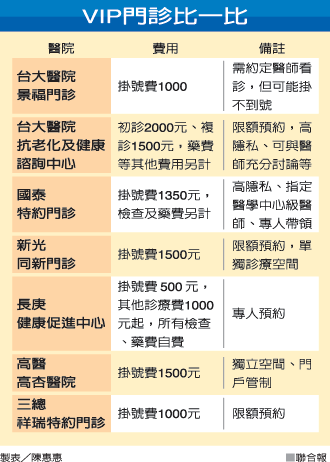 圖／聯合報提供包括台大、新光等醫院都設有ＶＩＰ門診，民眾只要付較高的掛號費，持健保卡就享有免排隊、專人看診的服務。但衛生署長楊志良昨天撂重話，指責醫院做法極為不妥。他並點名台大應儘快廢除景福門診。楊志良指出，這些門診已明顯影響多數民眾公平就醫權益，近期將柔性勸導這些醫院。除非只收自費病人，否則醫院最好廢除健保ＶＩＰ門診。衛生署上月公告，醫療院所不得向病患收取指定醫師費，近日引發醫院協會反彈；楊志良昨親上火線，除說明衛署不同意收取指定醫師費的立場，並點名這些大醫院的ＶＩＰ門診，「讓衛生署非常難處理來自民眾的抱怨」。楊志良以國中、小學教育為例，若家長指定名師為自家小孩多教一點，並包給額外指定教師費，豈不天下大亂？楊志良強調，公立學校老師不滿意收入，可以到私校或補習班當名師；家長不滿意公立學校教學，也可送子女到私校。同理，醫院可選擇不加入健保，只收自費病人；民眾要指定名醫，也可選擇完全自費，不看健保。他點名台大景福、新光同新等ＶＩＰ門診，若多付一千多元掛號費，就可看健保，已超過衛署規定的掛號費上限；而且高付費享受專人看診，對其他民眾也不公平。他說，之前他已向台大醫院反映過，近日會再找機會柔性勸導，希望能廢止。長庚、國泰的ＶＩＰ門診，均屬自費，不能用健保身分。長庚與國泰掛號費和診察費加起來都是一千多元，藥費與檢驗費另計。看一次病下來，幾千元跑不掉。新光醫院與台大醫院均可享健保，不過台大醫院掛號費一千元、健保部分負擔三百六十元；新光醫院同新門診掛號費一千五百元、健保部分負擔三百六十元。VIP門診全攻略　名醫隨侍總統級服務2013年12月29日 16:16報導／邱玉珍　攝影／何叔娟、楊彩成　協助拍照／榮新診所　編輯／陳裕盛有錢不一定可以當VIP，找名醫看診！本刊調查全台VIP門診發現，有些醫院的VIP門診得透過關係才掛得到號。總是披著神祕面紗的VIP門診，到底葫蘆裡賣什麼藥？提到ＶＩＰ門診，多數民眾心中首選，應該是到台大醫院「景福門診」找名醫看診。景福門診收費相當平民，二○○六年開放給一般民眾掛號，而且可以「指定」台大任何名醫看診；不過事實卻是，小老百姓要能順利踏入景福門診讓名醫看診，難上加難。據了解，景福門診很難掛號，民眾要跟政要一樣享受名醫一對一的服務，除非透過關係。曾到過景福門診看過診的曾小姐坦言，自己能請名醫看診完全是透過關係。她形容：「到景福門診看診很划算，不僅外面有專屬的停車場，連等候區的椅子都舒服。」曾小姐之前因腰椎軟骨鬆脫壓迫到大腿神經，痛到無法行走，經友人介紹找到台大神經外科名醫看診，這位名醫幾乎都是滿診，一診七、八十人，早上的診通常看到下午四、五點。第一次看診，從早上十一點報到，等到下午四點才輪到她。「當時腰椎痛得受不了，原本坐得直挺挺，等到最後只好整個人躺在一排的空椅子上。」後來她透過關係，請政界有力人士找名醫到景福門診一對一看診。她說，裡面的陳設雖簡單，但舒適寬敞的候診環境，櫃檯前有幾張米色沙發，完全不像一般診間幾排硬塑膠椅，人潮擁擠。景福門診　沒有關係看不到最重要的是，診間很寬敞，家人可以陪同一起聽醫師說明病情，也可以在一旁詢問醫師。曾小姐說，看ＶＩＰ門診最大的好處是，醫師可以仔細分析解釋病情，不用擔心後面還有好多病人在候診，草草結束看診。一般而言，醫師看診時間至少有二十到三十分鐘。整個診看下來，前後大約一小時，付一千三百六十元，曾小姐表示，很划算，因為之前到一般門診看診，光是停車費就要兩百元，加上掛號費、部分負擔，費用沒有差多少。看ＶＩＰ門診雖然比一般門診稍貴，但得到的服務品質比一般門診好。據了解，多數台大醫師不願到景福門診看診，主要是因為如果看景福門診，得跟著病患跑來跑去，抽血、做檢查，即使看一、兩個病患，可能耗掉一個上午，對平常忙於教學、研究及門診的教授級醫師而言，除非是透過關係或由醫院指派，才會配合病人的求診意願。這也難怪一般市井小民，每次打電話到台大景福門診預約名醫看診，幾乎沒有人可以成功讓名醫點頭；除非是部會首長、立法委員、達官顯要、政商名流，才請得動名醫移駕到景福門診。相較於台大醫院多服務特定人士，各大醫院設立的ＶＩＰ門診顯得親民許多，民眾只要肯花錢，都可以請名醫到門診看診。李小姐有嚴重憂鬱症，由於病情複雜，在一般門診，醫師無法跟病人細談，家人選擇掛ＶＩＰ門診，讓醫師有更多時間解釋病情，一次看診費一千五百元，但李小姐的家人認為，光是醫師花五十分鐘解說病情，就很值得。很早就設立ＶＩＰ門診的新光醫院，位於地下室二樓的「同新門診」，氣氛、裝潢擺設與一般門診候診室截然不同，除了有專人帶領就診，醫師問診時間平均約半小時，看完病還有專人幫病患批價領藥。新光醫院　同新門診很親民新光醫院行政管理中心主任洪子仁表示，ＶＩＰ門診之所以叫ＶＩＰ，就是患者付出比較高的費用，所以一定看得到想看的醫師，甚至可以指定名醫看病。同新門診人氣最高的科別是乳房外科、心臟科及肝膽腸胃科。洪子仁強調，就診民眾如果無法在排定的時間內就診，只要和醫師敲定，不管白天或晚上，都可隨時就診；而且診間位於地下二樓，和一般門診區隔開，可確保就醫隱私。依據同新門診統計分析，會到ＶＩＰ門診看診的族群有二，一是企業ＣＥＯ，另一個則是老年人。剛開始，同新門診的掛號費只要一千元，前兩年調高至至一千五百元，仍有不少人願意上門。據了解，同新門診從一開始每周不到五十名患者，現在已超過三百人次。潤泰集團成立的「榮新門診」，更是專門服務高階主管及企業人士。位於建國南路上的榮新診所以高檔健檢、抗老化為主，ＶＩＰ門診則是為了服務特定人士而開，求診的人以男性居多。據了解，榮新門診人氣最高的醫師是書田院長陳明村，因為他是泌尿科權威，很多男性到了中年都有泌尿科方面的問題。和信醫院的特色是以癌症治療為主，其所開的「立德門診」，以癌症治療或是提供患者醫療第二意見為主要訴求，雖所有的費用均需自費，但罹癌患者在生命被威脅之際，不會計較金錢多寡，只希望能約到名醫看診。國泰醫院的「美式門診」，平均每月服務人次二、三百人，到ＶＩＰ門診看診空間獨立，做檢查、看報告不用等候。地點鄰近高級住宅區，看病又兼具維護病人隱私的特性，是明星、富豪就醫的最愛。台安醫院是國內首開ＶＩＰ貴族門診的醫院，目前仍是國內服務量最多的醫院，一個月ＶＩＰ門診量達一千人至一千二百人次。該院ＶＩＰ門診最大的特色是，服務病患有六、七成是歐、美、日籍人士，門診還有日語翻譯，平均每天都有四、五十名病患看診，幾乎額滿。年捐百萬　名醫變家庭醫生根據統計，目前國內大約有二十家醫療院所開設ＶＩＰ門診。長庚、國泰、台安、和信、中山、高雄義大、書田等醫院都以自費為主，包括診療費、醫藥費全都自費而非看健保，看一次病差不多得花上二千元左右，這樣的花費，非人人能負擔，若有做其他檢查或拿藥，看一次診需花上三、四千元。台大、新光、亞東、西園、中國醫藥學院附設醫院、高醫、彰化秀傳、台中澄清等醫院的ＶＩＰ門診，民眾看診只需花一千多元的掛號費，其他費用可憑健保卡領藥、做檢查，就可以享隨到隨看免排隊，還有專人引導、代領藥物等貴賓級待遇。除了ＶＩＰ門診外，還有比ＶＩＰ門診更ＶＩＰ的門診，稱為超級ＶＩＰ，只要有錢，醫院任何時候都可以提供服務。如台北榮總的「退役將官門診」，只要高官顯要有需要，醫師就可以馬上到門診中心看診。又如振興醫院，目前雖然沒有成立ＶＩＰ門診，事實上院內也有祕密通道，讓重要人士直達診間看診。之前李登輝總統到振興醫院看耳鼻喉科，也是走祕密通道抵達診間，診間立即關閉門診幫他看診。另外，像北醫體系的醫療院所包括北醫、萬芳、署立雙和醫院，則只要捐大筆款項便能享受ＶＩＰ待遇。二○○七年郭台銘帶全家到萬芳醫院健檢，該院就動員了十二位主任級的醫院伺候。捐錢給基金會也是另一種保障，有些企業家捐錢給醫師成立的基金會，等於找了一個家庭醫師，親友或家人生病，就可以找到名醫看診；但代價也不低，每年捐款至少要一百萬元。有人戲稱，捐一百萬元對企業家來說是小錢，但他所獲得的實質利益相當大，至少健康有教授級的醫師把關。資料來源／各大醫療院所整理／邱玉珍